Projektas „Vaikų gerovės ir saugumo didinimas, paslaugų šeimai, globėjams (rūpintojams) kokybės didinimas bei prieinamumo plėtra“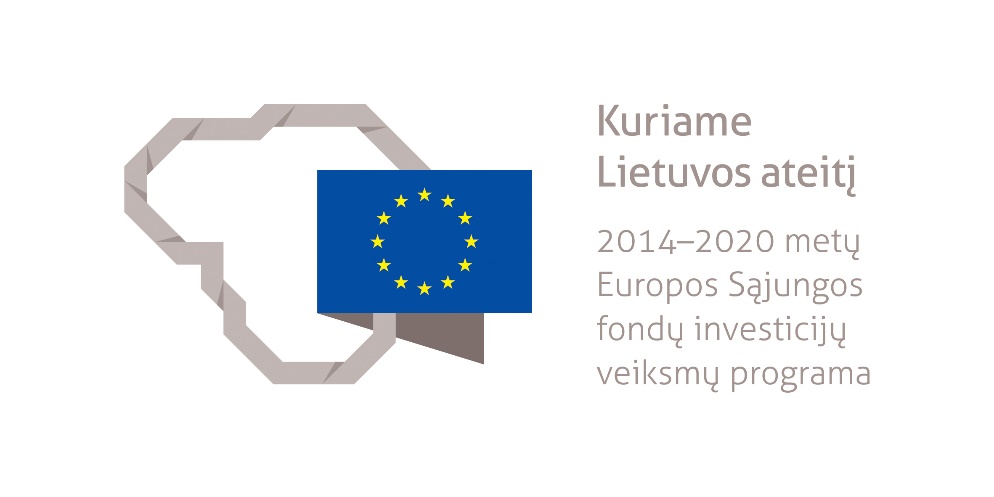 Projektas „Vaikų gerovės ir saugumo didinimas, paslaugų šeimai, globėjams (rūpintojams) kokybės didinimas bei prieinamumo plėtra“ Nr. 08.4.1-ESFA-V-405-02-0001 yra įgyvendinamas pagal 2014–2020 metų Europos Sąjungos fondų investicijų veiksmų programos 8 prioriteto „Socialinės įtraukties didinimas ir kova su skurdu“ priemonę Nr. 08.4.1-ESFA-V-405 „Institucinės globos pertvarka“.Projekto vykdytojas: Valstybės vaiko teisių apsaugos ir įvaikinimo tarnyba prie Socialinės apsaugos ir darbo ministerijos (toliau – Tarnyba)Projekto partneriai: miestų (rajonų) savivaldybių administracijos ir globos centraiPlanuojamas projekto įgyvendinimo laikotarpis: 2018.12.31 – 2022.12.31Projekto biudžetas: 18 624 926,05 EurFinansavimo šaltinis: Europos socialinis fondas ir Lietuvos Respublikos valstybės biudžeto lėšosProjekto tikslas – įveiklinti globos centrus savivaldybėse, padidinti jų teikiamų paslaugų prieinamumą ir kokybę bei užtikrinti efektyvų Mobiliosios komandos darbą visose savivaldybėse.Projekto tikslinės grupės: globos centrų darbuotojai, mobiliųjų komandų darbuotojai. Projekto laikotarpiu numatoma visų savivaldybių globos centruose sukurti papildomas specialistų darbo vietas – psichologų, globos koordinatorių ir socialinių darbuotojų bei įrengti jiems darbo vietas, parengti vaikams, globėjams, (rūpintojams) skirtų ir jų individualius poreikius atitinkančių naujų formų paslaugų metodinį pagrindą – metodinę programą, darbo įrankį, kuriuo vadovaujantis globos centro darbuotojai galėtų teikti kokybiškas ir užsienio gerąja patirtimi pagrįstas, šalies gyventojams pritaikytas socialines paslaugas, tobulinti globos centruose dirbančiųjų kompetenciją, apmokant darbuotojus reikalingų žinių ir įgūdžių, teikiant socialines paslaugas globos centrų klientams. Projekto įgyvendinimo laikotarpiu numatomi ne tik suplanuoti mokymai, tačiau ir mokymai, atsižvelgiant į veiklos stebėsenos ir kokybės kontrolės rezultatus, supervizijos. Projekto metu bus įgyvendinamas tarpinstitucinio, tarpžinybinio bendradarbiavimo priemonės – apskritojo stalo diskusijos visose regionuose bei nacionalinio lygmens suvažiavimai, bus vykdoma globos centrų veiklos kokybės stebėsena ir vertinimas. Projekte numatomas Mobiliųjų komandų darbuotojų įdarbinimas bei darbui reikalingų priemonių suteikimas, Mobiliųjų komandų narių kompetencijos tobulinimas – mokymai ir supervizijos bei Mobiliosios komandos veiklos kokybės stebėsena ir vertinimas. 